                                                              INDICAÇÃO Nº                    Assunto: Solicito a Manutenção na UBS Urbano Benzana Santa Cruz encontra se com infiltrações em vários pontos do com aspecto muito ruim.                    Senhor Presidente,                    INDICO ao Sr. Prefeito Municipal, nos ternos do Regimento Interno desta casa de Leis, que se digne determinar ao departamento competente da Municipalidade que realize a manutenção no prédio da UBS Urbano Benzana Santa Cruz                     Tal pedido procura a atender a uma reivindicação da comunidade e do corpo gestor da UBS                          SALA DE SESSÕES, 23 de agosto de 2017.                                      André Ricardo de Lima                                              Vereador- PDT     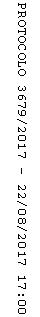 